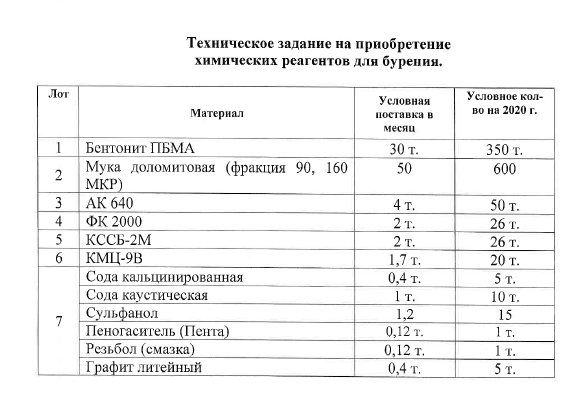 Адрес поставки:База производственного обеспечения ПАО «Богородскнефть» г. Пугачев, Саратовской области.Дата поставки: 2020 год.Условия оплаты: Цена предлагаемой продукции должна быть указана без НДС с учетом транспортных расходов, затрат на страхование, таможенных пошлин, сборов и других обязательных платежей.Форма расчётов: 50 % предоплата, 50 % в течение 10 рабочих дней  со дня поставки.